РЕШЕНИЕ
Глазовской городской Думы
шестого созыва№ 609	23 июня 2020 годаО внесении изменения в решение Глазовской городской Думы от 18.04.2018 № 353 «О создании комиссии по делам несовершеннолетних и защите их прав при Администрации города Глазова» (в ред. от 27.11.2019 № 530, от 29.01.2020 № 548, от 28.02.2020 № 555, от 28.05.2020 № 593) В соответствии с Постановлением Правительства Удмуртской Республики от 11.02.2008 № 21 «Об утверждении Положения о комиссиях по делам несовершеннолетних и защите их прав в Удмуртской Республике», руководствуясь Уставом муниципального образования «Город Глазов»,Глазовская городская Дума решает:1. Назначить членом комиссии по делам несовершеннолетних и защите их прав при Администрации города Глазова Бекмансурова Дениса Басировича, начальника Штаба ГОО ДНД «Оперотряд» г. Глазова.2. Прекратить досрочно полномочия члена комиссии по делам несовершеннолетних и защите их прав при Администрации города Глазова Караваевой Татьяны Александровны, специалиста по социальной работе Казенного учреждения социального обслуживания Удмуртской Республики «Социально-реабилитационный центр для несовершеннолетних города Глазова «Семья». 3. Внести в решение Глазовской городской Думы от 18.04.2018 № 353 «О создании комиссии по делам несовершеннолетних и защите их прав при Администрации города Глазова» (в ред. от 27.11.2019 № 530, от 29.01.2020 № 548, от 28.02.2020 № 555, от 28.05.2020 № 593) следующее изменение:1) дополнить подпунктом 16 следующего содержания:«16) Бекмансуров Денис Басирович -  начальник Штаба ГОО ДНД «Оперотряд» г. Глазова»;2) подпункт 4 пункта 1 исключить;3) в подпункте 5 пункта 1 слова «ГКУ УР «Центр занятости населения города Глазова» заменить словами «Филиал Республиканского ЦЗН «ЦЗН города Глазова и Глазовского района».4. Настоящее решение подлежит официальному опубликованию.ПредседательГлазовской городской Думы			И.А. Волковгород Глазов«25» июня 2020 годаГородская Дума муниципального образования «Город Глазов» (Глазовская городская Дума)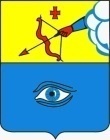 «Глаз кар» муниципал кылдытэтлэн кар Думаез (Глаз кар Дума)